Our MissionTo serve our clients with guidance throughout the construction process to insure a quality product and a long lasting relationship.What We ValueHonesty, Integrity and TeamworkTrust and teamwork is the foundation of a successful relationship and project.Our ServicesGeneral Construction Management Commercial, industrial and residential building and site workGreen building and historic building specialists  Environment Resource Management(ERM)Elevator Modernization and Retro-Fit Design Build Capabilities Fitness Center Design, Build and Equip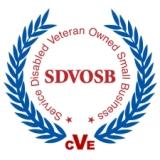 The CompanyHudson Highlands Corp. was established      30 years ago from the vision of Roger Petersen I. He believed that through better building practices we could better the lives of all who are involved in the construction process.Professional ExperienceRoger Petersen I – Owner and President A Service Disabled Veteran with a degree in Electrical Engineering, MBA in Finance and 30 years of construction experience. He has the expertise that ensures the success of our projects.Roger Petersen II                                 Project Manager/SuperintendentWith twelve years of hands on project and superintendent management he knows what it takes to get the job done right. He strongly believes in leadership by example and the hands on approach to any project. Hudson Highlands Corp.Tel:  (804)527-VETS(8387)Fax:  (804)527-5271Cell:  (804)994-7250 Verified by the Department of Veterans Affairs as a Service Disabled Veteran Owned Small Business (SDVOSB)    Virginia SWAM Certified DUNS: 131742983                                                                             Bonding to $4,000,000Current ProjectsUpgrade Yellow Medical Clinic Richmond, VA VAMC$1,037,000                       25% CompleteFire Stopping Repairs Leb., PA VAMC$60,100                             75% Complete  Roof Replacements VA Cemeteries Richmond, VA$148,425                           52% CompletePerformance See Back Page                                    